活動報告書報告日　　　　年　　月　　日別途活動内容が分かる資料がある場合には一緒にご提出下さい。氏　名活動期間年　　月　　日～　　　年　　月　　日テーマ活動内容第3者ｺﾒﾝﾄ(上長等)自己評価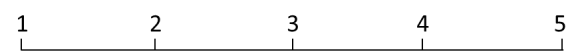 難易度（1:低い3:自分の能力相応　5:高い）新規性（1:なし　3:どちらとも言えない　5:あり）達成度（1:50％以下　　3:100%　　5:150%以上）適正な薬物治療への貢献度（1:ない　3:不明　5:あり）難易度（1:低い3:自分の能力相応　5:高い）新規性（1:なし　3:どちらとも言えない　5:あり）達成度（1:50％以下　　3:100%　　5:150%以上）適正な薬物治療への貢献度（1:ない　3:不明　5:あり）難易度（1:低い3:自分の能力相応　5:高い）新規性（1:なし　3:どちらとも言えない　5:あり）達成度（1:50％以下　　3:100%　　5:150%以上）適正な薬物治療への貢献度（1:ない　3:不明　5:あり）感想振返り